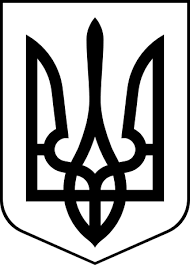 здолбунівська міська радаРІВНЕНСЬКОГО РАЙОНУ рівненської областіР О З П О Р Я Д Ж Е Н Н Я МІСЬКОГО ГОЛОВИ    13  червня   2022     року                                                 №  77-рПро організацію поховання Коноводова Валентина Валентиновича, військовослужбовця Збройних Сил України, який загинув у бою за нашу Батьківщину                 Керуючись статтею 42 Закону України "Про місцеве самоврядування в Україні", Програмою благоустрою Здолбунівської міської територіальної громади на 2022 рік, затвердженої рішенням Здолбунівської міської ради від 22.12.2021 №1017, з метою гідного  вшанування пам’яті загиблого військовослужбовця Збройних Сил України Коноводова Валентина Валентиновича у бою за нашу Батьківщину під час відсічі і стримування  збройної агресії  Російської Федерації:  1. Організувати 14 червня 2022 року поховання Коноводова Валентина Валентиновича військовослужбовця Збройних Сил України, який загинув «10» червня 2022 року у бою за нашу Батьківщину, виявивши стійкість та мужність.2. Затвердити План заходів щодо організації поховання Коноводова Валентина Валентиновича, що додаються.3. Четвертому відділу Рівненського районного територіального центру комплектації та соціальної підтримки  забезпечити  військове поховання  військовослужбовця Коноводова Валентина Валентиновича.              4. Відділенню поліції №6 Рівненського районного управління поліції Головного Управління Національної поліції в Рівненській області забезпечити  тимчасове повне перекриття  руху автомобільного транспорту 14 червня 2022 року та  охорону громадського порядку в місцях  проведення   траурних заходів   згідно плану поховання.5. Комунальному некомерційному  підприємству  «Здолбунівський центр первинної медичної допомоги» забезпечити  медичний  супровід траурних заходів.             6. Комунальному підприємству «Здолбунівське» забезпечити чин поховання автотранспортом, здійснити копання могили та фінансування поховальних послуг. 	   7. Контроль за виконанням даного розпорядження покласти на заступника міського голови з питань діяльності виконавчих органів ради Сосюка Ю.П.Міський голова                                                                           Владислав СУХЛЯК